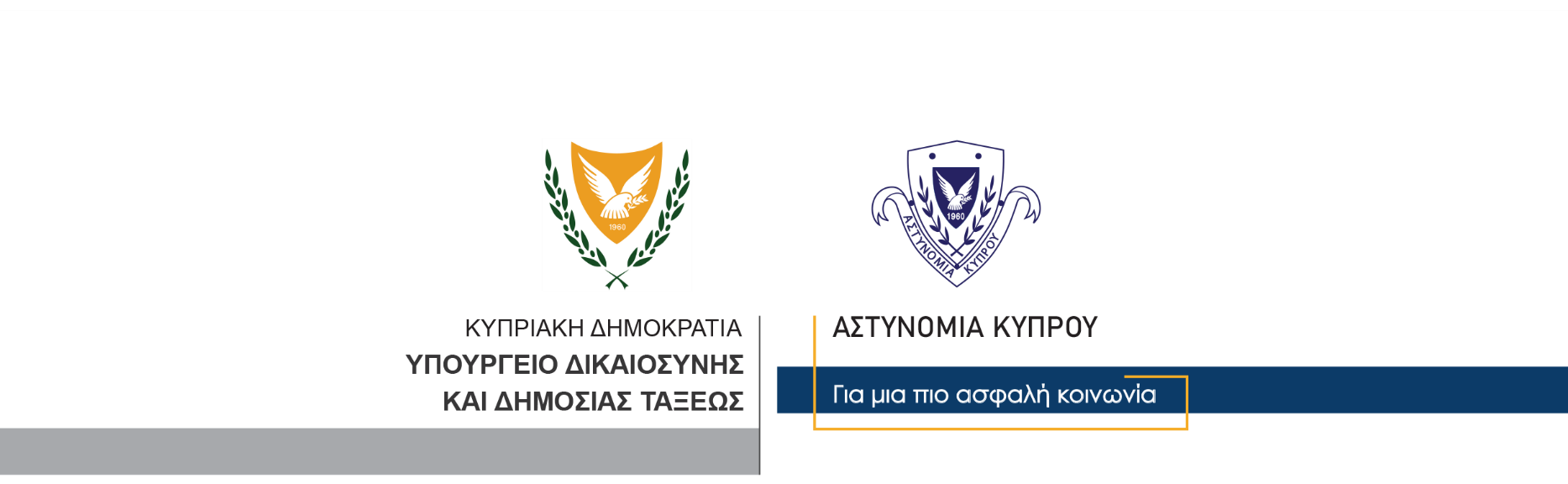 13 Νοεμβρίου, 2021  Δελτίο Τύπου 1Εντοπισμός χειροβομβίδας και εκρηκτικής ύλης	Γύρω στις 9.00 το βράδυ της Παρασκευής, μέλη του Ουλαμού Πρόληψης Εγκλήματος - ΟΠΕ Λευκωσίας, εντόπισαν μία πλήρη χειροβομβίδα αμυντικού τύπου, και ένα τεμάχιο εκρηκτικής ύλης ΤΝΤ, γέμισμα χειροβομβίδας επιθετικού τύπου, μέσα σε χάρτινο κουτί και νάιλον τσάντα, σε κάδο απορριμματοφόρου, που βρισκόταν σε ανοιχτό χώρο, στην περιοχή Αγλαντζιάς.	Τα μέλη της Αστυνομίας απέκλεισαν τη σκηνή, όπου μετέβηκαν μέλη του ΤΑΕ Λευκωσίας, καθώς και μέλη του Κλάδου Πυροτεχνουργών, για εξετάσεις. Αφού τα μέλη του Κλάδου Πυροτεχνουργών αποσυναρμολόγησαν τα ανευρεθέντα, τα παρέλαβαν για περαιτέρω εξετάσεις.	Το ΤΑΕ Λευκωσίας διερευνά.Κλάδος ΕπικοινωνίαςΥποδιεύθυνση Επικοινωνίας Δημοσίων Σχέσεων & Κοινωνικής Ευθύνης